	EMAITZEN TAULAK:OSASUN ZERBITZUAK ETA ZAINTZA ZERBITZUAK	Kontsulta medikoak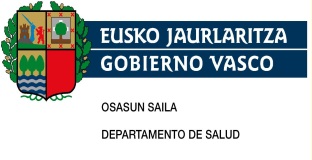 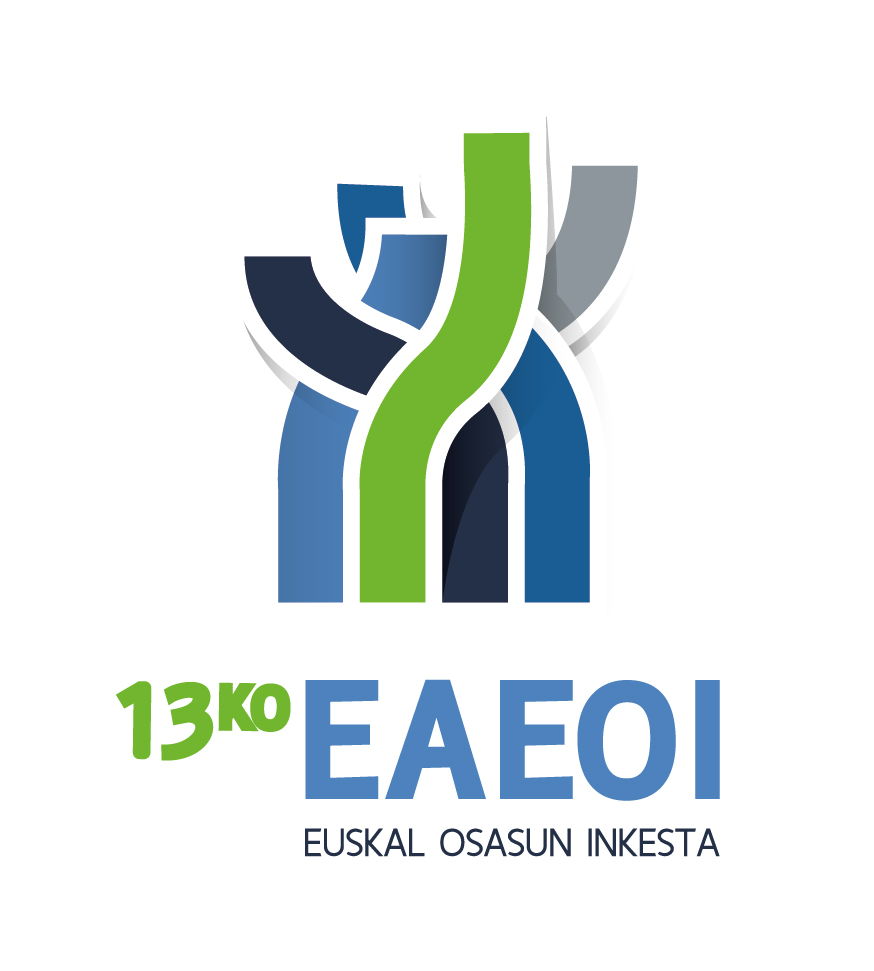 AURKIBIDEA66. taula: Biztanleriaren banaketa aurreko 12 hilabeteetan kontsulta medikora joan diren pertsonen kontsulta-kopuruaren arabera, sexua, adina eta lurralde historikoa kontuan izanik	167. taula: Biztanleriaren banaketa aurreko 12 hilabeteetan kontsulta medikora joan diren pertsonen kontsulta-kopuruaren arabera, sexua, adina eta klase soziala kontuan izanik	768. taula: Biztanleriaren banaketa aurreko 12 hilabeteetan kontsulta medikora joan diren pertsonen kontsulta-kopuruaren arabera, sexua, adina eta ikasketa-maila kontuan izanik*	16Bat ere ezBat edo biHirutik bederatziraHamar eta gehiagoGuztiraGizonezkoakGuztiraEAEN229.663364.669376.13386.6391.057.104GizonezkoakGuztiraEAE%21,734,535,68,2100,0GizonezkoakGuztiraArabaN31.71353.57157.00211.757154.043GizonezkoakGuztiraAraba%20,634,837,07,6100,0GizonezkoakGuztiraGipuzkoaN70.789127.052117.15328.791343.785GizonezkoakGuztiraGipuzkoa%20,637,034,18,4100,0GizonezkoakGuztiraBizkaiaN127.161184.046201.97846.091559.277GizonezkoakGuztiraBizkaia%22,732,936,18,2100,0Gizonezkoak0-14EAEN18.66461.18260.13912.630152.615Gizonezkoak0-14EAE%12,240,139,48,3100,0Gizonezkoak0-14ArabaN2.5368.9879.3731.16622.062Gizonezkoak0-14Araba%11,540,742,55,3100,0Gizonezkoak0-14GipuzkoaN8.04920.52818.9584.28051.816Gizonezkoak0-14Gipuzkoa%15,539,636,68,3100,0Gizonezkoak0-14BizkaiaN8.07931.66731.8087.18478.738Gizonezkoak0-14Bizkaia%10,340,240,49,1100,0Gizonezkoak15-24EAEN34.99735.66720.6602.52093.844Gizonezkoak15-24EAE%37,338,022,02,7100,0Gizonezkoak15-24ArabaN4.8325.0673.92121414.034Gizonezkoak15-24Araba%34,436,127,91,5100,0Gizonezkoak15-24GipuzkoaN11.65713.4194.99367530.744Gizonezkoak15-24Gipuzkoa%37,943,616,22,2100,0Gizonezkoak15-24BizkaiaN18.50817.18111.7461.63049.066Gizonezkoak15-24Bizkaia%37,735,023,93,3100,0Gizonezkoak25-44EAEN103.857126.04484.86514.356329.121Gizonezkoak25-44EAE%31,638,325,84,4100,0Gizonezkoak25-44ArabaN14.22419.16314.7212.25650.364Gizonezkoak25-44Araba%28,238,029,24,5100,0Gizonezkoak25-44GipuzkoaN28.29944.06829.1274.586106.080Gizonezkoak25-44Gipuzkoa%26,741,527,54,3100,0Gizonezkoak25-44BizkaiaN61.33362.81341.0167.514172.676Gizonezkoak25-44Bizkaia%35,536,423,84,4100,0Gizonezkoak45-64EAEN61.032106.618108.72624.267300.643Gizonezkoak45-64EAE%20,335,536,28,1100,0Gizonezkoak45-64ArabaN8.29116.18015.7272.89643.094Gizonezkoak45-64Araba%19,237,536,56,7100,0Gizonezkoak45-64GipuzkoaN18.80535.63834.1298.31496.885Gizonezkoak45-64Gipuzkoa%19,436,835,28,6100,0Gizonezkoak45-64BizkaiaN33.93654.80058.87013.058160.664Gizonezkoak45-64Bizkaia%21,134,136,68,1100,0Gizonezkoak65-74EAEN7.67220.90251.93114.78395.288Gizonezkoak65-74EAE%8,121,954,515,5100,0Gizonezkoak65-74ArabaN1.2962.4197.0082.64513.368Gizonezkoak65-74Araba%9,718,152,419,8100,0Gizonezkoak65-74GipuzkoaN2.9587.54016.8284.64731.973Gizonezkoak65-74Gipuzkoa%9,323,652,614,5100,0Gizonezkoak65-74BizkaiaN3.41910.94228.0957.49249.947Gizonezkoak65-74Bizkaia%6,821,956,215,0100,0Gizonezkoak>=75EAEN3.44214.25649.81218.08385.593Gizonezkoak>=75EAE%4,016,758,221,1100,0Gizonezkoak>=75ArabaN5331.7556.2512.58011.120Gizonezkoak>=75Araba%4,815,856,223,2100,0Gizonezkoak>=75GipuzkoaN1.0225.85813.1176.28926.287Gizonezkoak>=75Gipuzkoa%3,922,349,923,9100,0Gizonezkoak>=75BizkaiaN1.8876.64230.4449.21348.186Gizonezkoak>=75Bizkaia%3,913,863,219,1100,0EmakumezkoakGuztiraEAEN143.868365.124477.433127.5331.113.958EmakumezkoakGuztiraEAE%12,932,842,911,4100,0EmakumezkoakGuztiraArabaN20.98446.48474.04815.095156.611EmakumezkoakGuztiraAraba%13,429,747,39,6100,0EmakumezkoakGuztiraGipuzkoaN48.797127.019149.50532.913358.234EmakumezkoakGuztiraGipuzkoa%13,635,541,79,2100,0EmakumezkoakGuztiraBizkaiaN74.088191.620253.88079.525599.113EmakumezkoakGuztiraBizkaia%12,432,042,413,3100,0Emakumezkoak0-14EAEN14.66664.14755.73910.478145.029Emakumezkoak0-14EAE%10,144,238,47,2100,0Emakumezkoak0-14ArabaN2.7287.9099.57157120.779Emakumezkoak0-14Araba%13,138,146,12,7100,0Emakumezkoak0-14GipuzkoaN5.60522.13319.3452.38249.465Emakumezkoak0-14Gipuzkoa%11,344,739,14,8100,0Emakumezkoak0-14BizkaiaN6.33234.10526.8227.52674.785Emakumezkoak0-14Bizkaia%8,545,635,910,1100,0Emakumezkoak15-24EAEN21.77336.82126.5673.58788.748Emakumezkoak15-24EAE%24,541,529,94,0100,0Emakumezkoak15-24ArabaN2.6934.6205.29212412.728Emakumezkoak15-24Araba%21,236,341,61,0100,0Emakumezkoak15-24GipuzkoaN8.67612.3037.56053029.069Emakumezkoak15-24Gipuzkoa%29,842,326,01,8100,0Emakumezkoak15-24BizkaiaN10.40419.89813.7152.93346.951Emakumezkoak15-24Bizkaia%22,242,429,26,2100,0Emakumezkoak25-44EAEN53.527115.275125.89223.052317.746Emakumezkoak25-44EAE%16,836,339,67,3100,0Emakumezkoak25-44ArabaN8.89215.35420.7722.73047.748Emakumezkoak25-44Araba%18,632,243,55,7100,0Emakumezkoak25-44GipuzkoaN14.11937.56141.1447.11699.940Emakumezkoak25-44Gipuzkoa%14,137,641,27,1100,0Emakumezkoak25-44BizkaiaN30.51662.36063.97513.206170.057Emakumezkoak25-44Bizkaia%17,936,737,67,8100,0Emakumezkoak45-64EAEN41.09894.919140.02836.348312.392Emakumezkoak45-64EAE%13,230,444,811,6100,0Emakumezkoak45-64ArabaN4.87512.58921.0355.19843.698Emakumezkoak45-64Araba%11,228,848,111,9100,0Emakumezkoak45-64GipuzkoaN15.61234.98640.6228.24299.461Emakumezkoak45-64Gipuzkoa%15,735,240,88,3100,0Emakumezkoak45-64BizkaiaN20.61147.34478.37022.908169.233Emakumezkoak45-64Bizkaia%12,228,046,313,5100,0Emakumezkoak65-74EAEN6.55829.07054.63818.878109.145Emakumezkoak65-74EAE%6,026,650,117,3100,0Emakumezkoak65-74ArabaN1.1033.0427.7382.57614.458Emakumezkoak65-74Araba%7,621,053,517,8100,0Emakumezkoak65-74GipuzkoaN2.40211.66416.7554.94935.769Emakumezkoak65-74Gipuzkoa%6,732,646,813,8100,0Emakumezkoak65-74BizkaiaN3.05414.36430.14511.35358.917Emakumezkoak65-74Bizkaia%5,224,451,219,3100,0Emakumezkoak>=75EAEN6.24724.89374.57035.189140.898Emakumezkoak>=75EAE%4,417,752,925,0100,0Emakumezkoak>=75ArabaN6932.9719.6393.89717.200Emakumezkoak>=75Araba%4,017,356,022,7100,0Emakumezkoak>=75GipuzkoaN2.3838.37224.0799.69444.528Emakumezkoak>=75Gipuzkoa%5,418,854,121,8100,0Emakumezkoak>=75BizkaiaN3.17113.55040.85221.59879.170Emakumezkoak>=75Bizkaia%4,017,151,627,3100,0Sexu biakGuztiraEAEN373.532729.792853.566214.1722.171.062Sexu biakGuztiraEAE%17,233,639,39,9100,0Sexu biakGuztiraArabaN52.697100.055131.05026.852310.654Sexu biakGuztiraAraba%17,032,242,28,6100,0Sexu biakGuztiraGipuzkoaN119.585254.071266.65861.704702.019Sexu biakGuztiraGipuzkoa%17,036,238,08,8100,0Sexu biakGuztiraBizkaiaN201.249375.666455.858125.6151.158.389Sexu biakGuztiraBizkaia%17,432,439,410,8100,0Sexu biak0-14EAEN33.330125.329115.87823.108297.644Sexu biak0-14EAE%11,242,138,97,8100,0Sexu biak0-14ArabaN5.26516.89618.9441.73742.841Sexu biak0-14Araba%12,339,444,24,1100,0Sexu biak0-14GipuzkoaN13.65442.66138.3046.662101.280Sexu biak0-14Gipuzkoa%13,542,137,86,6100,0Sexu biak0-14BizkaiaN14.41165.77258.63014.710153.523Sexu biak0-14Bizkaia%9,442,838,29,6100,0Sexu biak15-24EAEN56.77072.48847.2276.107182.592Sexu biak15-24EAE%31,139,725,93,3100,0Sexu biak15-24ArabaN7.5259.6869.21333826.762Sexu biak15-24Araba%28,136,234,41,3100,0Sexu biak15-24GipuzkoaN20.33325.72312.5531.20559.814Sexu biak15-24Gipuzkoa%34,043,021,02,0100,0Sexu biak15-24BizkaiaN28.91237.07925.4614.56496.016Sexu biak15-24Bizkaia%30,138,626,54,8100,0Sexu biak25-44EAEN157.384241.319210.75637.408646.866Sexu biak25-44EAE%24,337,332,65,8100,0Sexu biak25-44ArabaN23.11734.51735.4944.98698.112Sexu biak25-44Araba%23,635,236,25,1100,0Sexu biak25-44GipuzkoaN42.41881.62970.27111.703206.021Sexu biak25-44Gipuzkoa%20,639,634,15,7100,0Sexu biak25-44BizkaiaN91.849125.173104.99220.719342.733Sexu biak25-44Bizkaia%26,836,530,66,0100,0Sexu biak45-64EAEN102.129201.536248.75460.615613.035Sexu biak45-64EAE%16,732,940,69,9100,0Sexu biak45-64ArabaN13.16628.76936.7638.09486.792Sexu biak45-64Araba%15,233,142,49,3100,0Sexu biak45-64GipuzkoaN34.41770.62374.75116.556196.347Sexu biak45-64Gipuzkoa%17,536,038,18,4100,0Sexu biak45-64BizkaiaN54.547102.144137.24035.966329.897Sexu biak45-64Bizkaia%16,531,041,610,9100,0Sexu biak65-74EAEN14.23049.972106.56933.662204.433Sexu biak65-74EAE%7,024,452,116,5100,0Sexu biak65-74ArabaN2.3985.46114.7465.22127.826Sexu biak65-74Araba%8,619,653,018,8100,0Sexu biak65-74GipuzkoaN5.35919.20533.5839.59667.742Sexu biak65-74Gipuzkoa%7,928,349,614,2100,0Sexu biak65-74BizkaiaN6.47325.30658.24018.845108.864Sexu biak65-74Bizkaia%5,923,253,517,3100,0Sexu biak>=75EAEN9.68939.148124.38253.272226.491Sexu biak>=75EAE%4,317,354,923,5100,0Sexu biak>=75ArabaN1.2274.72615.8906.47828.320Sexu biak>=75Araba%4,316,756,122,9100,0Sexu biak>=75GipuzkoaN3.40514.23137.19715.98370.815Sexu biak>=75Gipuzkoa%4,820,152,522,6100,0Sexu biak>=75BizkaiaN5.05820.19271.29530.811127.356Sexu biak>=75Bizkaia%4,015,956,024,2100,0Bat ere ezBat edo biHirutik bederatziraHamar eta gehiagoGuztiraGizonezkoakGuztiraGuztiraN229.454363.752375.45386.2831.054.942GizonezkoakGuztiraGuztira%21,834,535,68,2100,0GizonezkoakGuztiraIN33.81551.71046.2419.308141.073GizonezkoakGuztiraI%24,036,732,86,6100,0GizonezkoakGuztiraIIN26.95135.74732.6605.870101.227GizonezkoakGuztiraII%26,635,332,35,8100,0GizonezkoakGuztiraIIIN47.50972.76284.97221.114226.357GizonezkoakGuztiraIII%21,032,137,59,3100,0GizonezkoakGuztiraIVN103.869173.229180.86641.869499.833GizonezkoakGuztiraIV%20,834,736,28,4100,0GizonezkoakGuztiraVN17.31030.30430.7158.12386.451GizonezkoakGuztiraV%20,035,135,59,4100,0Gizonezkoak0-14GuztiraN18.66460.91659.87612.275151.730Gizonezkoak0-14Guztira%12,340,139,58,1100,0Gizonezkoak0-14IN3.53911.81312.9843.21331.550Gizonezkoak0-14I%11,237,441,210,2100,0Gizonezkoak0-14IIN3.1299.4267.57432520.455Gizonezkoak0-14II%15,346,137,01,6100,0Gizonezkoak0-14IIIN5.96716.21315.9593.38841.528Gizonezkoak0-14III%14,439,038,48,2100,0Gizonezkoak0-14IVN5.90421.21320.6934.14151.951Gizonezkoak0-14IV%11,440,839,88,0100,0Gizonezkoak0-14VN1242.2512.6651.2076.246Gizonezkoak0-14V%2,036,042,719,3100,0Gizonezkoak15-24GuztiraN34.78735.54920.3402.52093.196Gizonezkoak15-24Guztira%37,338,121,82,7100,0Gizonezkoak15-24IN6.4955.4812.89134215.209Gizonezkoak15-24I%42,736,019,02,2100,0Gizonezkoak15-24IIN5.3015.1081.53223012.170Gizonezkoak15-24II%43,642,012,61,9100,0Gizonezkoak15-24IIIN5.4937.0184.42158917.521Gizonezkoak15-24III%31,340,125,23,4100,0Gizonezkoak15-24IVN14.95614.4539.3881.35940.156Gizonezkoak15-24IV%37,236,023,43,4100,0Gizonezkoak15-24VN2.5433.4892.108.8.140Gizonezkoak15-24V%31,242,925,9.100,0Gizonezkoak25-44GuztiraN103.857125.85984.86514.356328.935Gizonezkoak25-44Guztira%31,638,325,84,4100,0Gizonezkoak25-44IN15.42815.4489.8231.12241.821Gizonezkoak25-44I%36,936,923,52,7100,0Gizonezkoak25-44IIN12.36510.9218.26944531.999Gizonezkoak25-44II%38,634,125,81,4100,0Gizonezkoak25-44IIIN20.01320.35718.1783.48962.036Gizonezkoak25-44III%32,332,829,35,6100,0Gizonezkoak25-44IVN46.32865.21436.7408.222156.504Gizonezkoak25-44IV%29,641,723,55,3100,0Gizonezkoak25-44VN9.72313.91911.8551.07736.574Gizonezkoak25-44V%26,638,132,42,9100,0Gizonezkoak45-64GuztiraN61.032106.498108.63024.267300.427Gizonezkoak45-64Guztira%20,335,436,28,1100,0Gizonezkoak45-64IN7.02315.02511.1272.89536.070Gizonezkoak45-64I%19,541,730,88,0100,0Gizonezkoak45-64IIN5.5108.7128.9251.64524.792Gizonezkoak45-64II%22,235,136,06,6100,0Gizonezkoak45-64IIIN13.91822.48022.6615.79064.850Gizonezkoak45-64III%21,534,734,98,9100,0Gizonezkoak45-64IVN30.40052.68457.30211.864152.250Gizonezkoak45-64IV%20,034,637,67,8100,0Gizonezkoak45-64VN4.1817.5978.6152.07322.466Gizonezkoak45-64V%18,633,838,39,2100,0Gizonezkoak65-74GuztiraN7.67220.90251.93114.78395.288Gizonezkoak65-74Guztira%8,121,954,515,5100,0Gizonezkoak65-74IN1.0752.8957.1261.25412.350Gizonezkoak65-74I%8,723,457,710,2100,0Gizonezkoak65-74IIN6469713.9561.5067.079Gizonezkoak65-74II%9,113,755,921,3100,0Gizonezkoak65-74IIIN1.1494.76011.5982.99920.506Gizonezkoak65-74III%5,623,256,614,6100,0Gizonezkoak65-74IVN4.36610.77226.5397.80949.487Gizonezkoak65-74IV%8,821,853,615,8100,0Gizonezkoak65-74VN4371.5042.7111.2155.867Gizonezkoak65-74V%7,525,646,220,7100,0Gizonezkoak>=75GuztiraN3.44214.02749.81218.08385.365Gizonezkoak>=75Guztira%4,016,458,421,2100,0Gizonezkoak>=75IN2551.0482.2894824.072Gizonezkoak>=75I%6,325,756,211,8100,0Gizonezkoak>=75IIN.6092.4041.7204.733Gizonezkoak>=75II%.12,950,836,3100,0Gizonezkoak>=75IIIN9691.93612.1554.85719.917Gizonezkoak>=75III%4,99,761,024,4100,0Gizonezkoak>=75IVN1.9168.89130.2048.47349.484Gizonezkoak>=75IV%3,918,061,017,1100,0Gizonezkoak>=75VN3021.5442.7612.5507.158Gizonezkoak>=75V%4,221,638,635,6100,0EmakumezkoakGuztiraGuztiraN143.318364.117476.348126.5371.110.320EmakumezkoakGuztiraGuztira%12,932,842,911,4100,0EmakumezkoakGuztiraIN17.96952.90354.8278.903134.602EmakumezkoakGuztiraI%13,439,340,76,6100,0EmakumezkoakGuztiraIIN17.59540.97541.96711.195111.731EmakumezkoakGuztiraII%15,736,737,610,0100,0EmakumezkoakGuztiraIIIN39.78493.602119.42230.007282.814EmakumezkoakGuztiraIII%14,133,142,210,6100,0EmakumezkoakGuztiraIVN47.792132.184178.44750.094408.517EmakumezkoakGuztiraIV%11,732,443,712,3100,0EmakumezkoakGuztiraVN20.17844.45381.68526.338172.655EmakumezkoakGuztiraV%11,725,747,315,3100,0Emakumezkoak0-14GuztiraN14.66663.86855.34710.478144.359Emakumezkoak0-14Guztira%10,244,238,37,3100,0Emakumezkoak0-14IN2.60514.09114.1711.18332.050Emakumezkoak0-14I%8,144,044,23,7100,0Emakumezkoak0-14IIN2.6529.6025.86796519.085Emakumezkoak0-14II%13,950,330,75,1100,0Emakumezkoak0-14IIIN4.83518.17616.0813.14042.232Emakumezkoak0-14III%11,443,038,17,4100,0Emakumezkoak0-14IVN3.48319.07817.8344.48944.884Emakumezkoak0-14IV%7,842,539,710,0100,0Emakumezkoak0-14VN1.0902.9211.3957016.108Emakumezkoak0-14V%17,947,822,811,5100,0Emakumezkoak15-24GuztiraN21.57436.43926.3583.58787.959Emakumezkoak15-24Guztira%24,541,430,04,1100,0Emakumezkoak15-24IN3.7727.1403.42850914.848Emakumezkoak15-24I%25,448,123,13,4100,0Emakumezkoak15-24IIN3.7334.8352.62434311.536Emakumezkoak15-24II%32,441,922,83,0100,0Emakumezkoak15-24IIIN4.2549.1968.77247722.699Emakumezkoak15-24III%18,740,538,62,1100,0Emakumezkoak15-24IVN8.14313.2368.7681.52031.667Emakumezkoak15-24IV%25,741,827,74,8100,0Emakumezkoak15-24VN1.6722.0322.7657387.208Emakumezkoak15-24V%23,228,238,410,2100,0Emakumezkoak25-44GuztiraN53.527115.275125.74322.785317.329Emakumezkoak25-44Guztira%16,936,339,67,2100,0Emakumezkoak25-44IN6.92118.14417.7162.54845.330Emakumezkoak25-44I%15,340,039,15,6100,0Emakumezkoak25-44IIN6.21012.97114.0874.21337.481Emakumezkoak25-44II%16,634,637,611,2100,0Emakumezkoak25-44IIIN13.95529.55628.3505.58677.447Emakumezkoak25-44III%18,038,236,67,2100,0Emakumezkoak25-44IVN18.17543.07443.3147.811112.374Emakumezkoak25-44IV%16,238,338,57,0100,0Emakumezkoak25-44VN8.26611.53022.2752.62644.697Emakumezkoak25-44V%18,525,849,85,9100,0Emakumezkoak45-64GuztiraN41.09894.919139.87036.026311.912Emakumezkoak45-64Guztira%13,230,444,811,5100,0Emakumezkoak45-64IN4.2219.92312.8863.15330.183Emakumezkoak45-64I%14,032,942,710,4100,0Emakumezkoak45-64IIN3.6559.80410.6782.63226.770Emakumezkoak45-64II%13,736,639,99,8100,0Emakumezkoak45-64IIIN13.13625.75137.4639.57985.929Emakumezkoak45-64III%15,330,043,611,1100,0Emakumezkoak45-64IVN12.67633.35350.66710.008106.704Emakumezkoak45-64IV%11,931,347,59,4100,0Emakumezkoak45-64VN7.41016.08728.17610.65362.326Emakumezkoak45-64V%11,925,845,217,1100,0Emakumezkoak65-74GuztiraN6.55829.07054.63818.735109.001Emakumezkoak65-74Guztira%6,026,750,117,2100,0Emakumezkoak65-74IN2082.6593.1724696.508Emakumezkoak65-74I%3,240,948,77,2100,0Emakumezkoak65-74IIN3491.9694.2109187.447Emakumezkoak65-74II%4,726,456,512,3100,0Emakumezkoak65-74IIIN2.1845.94113.4093.67125.204Emakumezkoak65-74III%8,723,653,214,6100,0Emakumezkoak65-74IVN2.73113.16924.1898.86648.954Emakumezkoak65-74IV%5,626,949,418,1100,0Emakumezkoak65-74VN1.0865.3339.6584.81120.887Emakumezkoak65-74V%5,225,546,223,0100,0Emakumezkoak>=75GuztiraN5.89524.54674.39134.927139.760Emakumezkoak>=75Guztira%4,217,653,225,0100,0Emakumezkoak>=75IN2429463.4541.0415.683Emakumezkoak>=75I%4,316,760,818,3100,0Emakumezkoak>=75IIN9961.7934.5002.1249.412Emakumezkoak>=75II%10,619,047,822,6100,0Emakumezkoak>=75IIIN1.4204.98215.3467.55429.302Emakumezkoak>=75III%4,817,052,425,8100,0Emakumezkoak>=75IVN2.58310.27533.67517.40063.933Emakumezkoak>=75IV%4,016,152,727,2100,0Emakumezkoak>=75VN6546.55017.4166.80931.430Emakumezkoak>=75V%2,120,855,421,7100,0Sexu biakGuztiraGuztiraN372.771727.869851.801212.8212.165.261Sexu biakGuztiraGuztira%17,233,639,39,8100,0Sexu biakGuztiraIN51.784104.613101.06818.210275.675Sexu biakGuztiraI%18,837,936,76,6100,0Sexu biakGuztiraIIN44.54576.72174.62617.065212.958Sexu biakGuztiraII%20,936,035,08,0100,0Sexu biakGuztiraIIIN87.293166.364204.39451.120509.172Sexu biakGuztiraIII%17,132,740,110,0100,0Sexu biakGuztiraIVN151.661305.413359.31291.963908.350Sexu biakGuztiraIV%16,733,639,610,1100,0Sexu biakGuztiraVN37.48874.757112.40034.461259.106Sexu biakGuztiraV%14,528,943,413,3100,0Sexu biak0-14GuztiraN33.330124.784115.22322.752296.089Sexu biak0-14Guztira%11,342,138,97,7100,0Sexu biak0-14IN6.14525.90427.1554.39663.600Sexu biak0-14I%9,740,742,76,9100,0Sexu biak0-14IIN5.78119.02813.4411.29039.539Sexu biak0-14II%14,648,134,03,3100,0Sexu biak0-14IIIN10.80334.38932.0406.52883.760Sexu biak0-14III%12,941,138,37,8100,0Sexu biak0-14IVN9.38840.29138.5278.63096.835Sexu biak0-14IV%9,741,639,88,9100,0Sexu biak0-14VN1.2145.1724.0601.90812.354Sexu biak0-14V%9,841,932,915,4100,0Sexu biak15-24GuztiraN56.36171.98946.6986.107181.155Sexu biak15-24Guztira%31,139,725,83,4100,0Sexu biak15-24IN10.26712.6216.31985130.058Sexu biak15-24I%34,242,021,02,8100,0Sexu biak15-24IIN9.0349.9434.15657223.705Sexu biak15-24II%38,141,917,52,4100,0Sexu biak15-24IIIN9.74716.21413.1941.06640.220Sexu biak15-24III%24,240,332,82,7100,0Sexu biak15-24IVN23.09927.69018.1562.87971.823Sexu biak15-24IV%32,238,625,34,0100,0Sexu biak15-24VN4.2155.5214.87373815.348Sexu biak15-24V%27,536,031,84,8100,0Sexu biak25-44GuztiraN157.384241.133210.60837.140646.265Sexu biak25-44Guztira%24,437,332,65,7100,0Sexu biak25-44IN22.34933.59227.5393.67087.151Sexu biak25-44I%25,638,531,64,2100,0Sexu biak25-44IIN18.57523.89222.3564.65869.481Sexu biak25-44II%26,734,432,26,7100,0Sexu biak25-44IIIN33.96849.91246.5289.075139.483Sexu biak25-44III%24,435,833,46,5100,0Sexu biak25-44IVN64.503108.28880.05416.033268.879Sexu biak25-44IV%24,040,329,86,0100,0Sexu biak25-44VN17.98825.44934.1313.70381.271Sexu biak25-44V%22,131,342,04,6100,0Sexu biak45-64GuztiraN102.129201.417248.50060.293612.340Sexu biak45-64Guztira%16,732,940,69,8100,0Sexu biak45-64IN11.24324.94924.0136.04866.253Sexu biak45-64I%17,037,736,29,1100,0Sexu biak45-64IIN9.16518.51619.6034.27751.562Sexu biak45-64II%17,835,938,08,3100,0Sexu biak45-64IIIN27.05448.23160.12415.369150.779Sexu biak45-64III%17,932,039,910,2100,0Sexu biak45-64IVN43.07586.037107.96921.873258.954Sexu biak45-64IV%16,633,241,78,4100,0Sexu biak45-64VN11.59123.68436.79112.72684.792Sexu biak45-64V%13,727,943,415,0100,0Sexu biak65-74GuztiraN14.23049.972106.56933.518204.289Sexu biak65-74Guztira%7,024,552,216,4100,0Sexu biak65-74IN1.2835.55310.2991.72318.858Sexu biak65-74I%6,829,454,69,1100,0Sexu biak65-74IIN9952.9418.1662.42414.526Sexu biak65-74II%6,820,256,216,7100,0Sexu biak65-74IIIN3.33210.70125.0076.67045.710Sexu biak65-74III%7,323,454,714,6100,0Sexu biak65-74IVN7.09723.94150.72816.67598.441Sexu biak65-74IV%7,224,351,516,9100,0Sexu biak65-74VN1.5236.83612.3696.02626.754Sexu biak65-74V%5,725,646,222,5100,0Sexu biak>=75GuztiraN9.33738.573124.20453.010225.124Sexu biak>=75Guztira%4,117,155,223,5100,0Sexu biak>=75IN4971.9945.7431.5229.755Sexu biak>=75I%5,120,458,915,6100,0Sexu biak>=75IIN9962.4026.9043.84414.145Sexu biak>=75II%7,017,048,827,2100,0Sexu biak>=75IIIN2.3896.91727.50212.41149.219Sexu biak>=75III%4,914,155,925,2100,0Sexu biak>=75IVN4.49919.16663.87925.873113.417Sexu biak>=75IV%4,016,956,322,8100,0Sexu biak>=75VN9578.09420.1779.35938.587Sexu biak>=75V%2,521,052,324,3100,0Bat ere ezBat edo biHirutik bederatziraHamar eta gehiagoGuztiraGizonezkoakGuztiraGuztiraN220.846328.730331.22777.443958.246GizonezkoakGuztiraGuztira%23,034,334,68,1100,0GizonezkoakGuztiraIkasket. gabe, lehen hezk.N42.56983.111105.11127.689258.479GizonezkoakGuztiraIkasket. gabe, lehen hezk.%16,532,240,710,7100,0GizonezkoakGuztiraOinarrizko big. hezk.N31.46260.01061.49518.445171.412GizonezkoakGuztiraOinarrizko big. hezk.%18,435,035,910,8100,0GizonezkoakGuztiraGoi mailako big. hezk.N97.249126.699111.69421.576357.218GizonezkoakGuztiraGoi mailako big. hezk.%27,235,531,36,0100,0GizonezkoakGuztiraHirugarren hezkuntzaN49.56658.91052.9279.733171.137GizonezkoakGuztiraHirugarren hezkuntza%29,034,430,95,7100,0Gizonezkoak0-14GuztiraN9.84625.24415.2323.43453.757Gizonezkoak0-14Guztira%18,347,028,36,4100,0Gizonezkoak0-14Ikasket. gabe, lehen hezk.N8.43021.98013.6123.43447.456Gizonezkoak0-14Ikasket. gabe, lehen hezk.%17,846,328,77,2100,0Gizonezkoak0-14Oinarrizko big. hezk.N1.4163.2641.621.6.301Gizonezkoak0-14Oinarrizko big. hezk.%22,551,825,7.100,0Gizonezkoak15-24GuztiraN34.99735.66720.6602.52093.844Gizonezkoak15-24Guztira%37,338,022,02,7100,0Gizonezkoak15-24Ikasket. gabe, lehen hezk.N4.3963.9742.99816311.531Gizonezkoak15-24Ikasket. gabe, lehen hezk.%38,134,526,01,4100,0Gizonezkoak15-24Oinarrizko big. hezk.N9.33312.0678.6541.28531.339Gizonezkoak15-24Oinarrizko big. hezk.%29,838,527,64,1100,0Gizonezkoak15-24Goi mailako big. hezk.N17.07416.6197.80196242.456Gizonezkoak15-24Goi mailako big. hezk.%40,239,118,42,3100,0Gizonezkoak15-24Hirugarren hezkuntzaN4.1953.0071.2081108.520Gizonezkoak15-24Hirugarren hezkuntza%49,235,314,21,3100,0Gizonezkoak25-44GuztiraN103.857126.04484.86514.356329.121Gizonezkoak25-44Guztira%31,638,325,84,4100,0Gizonezkoak25-44Ikasket. gabe, lehen hezk.N11.01414.74210.6841.64638.085Gizonezkoak25-44Ikasket. gabe, lehen hezk.%28,938,728,14,3100,0Gizonezkoak25-44Oinarrizko big. hezk.N10.32322.00212.6563.37348.354Gizonezkoak25-44Oinarrizko big. hezk.%21,345,526,27,0100,0Gizonezkoak25-44Goi mailako big. hezk.N51.47159.56542.8317.129160.995Gizonezkoak25-44Goi mailako big. hezk.%32,037,026,64,4100,0Gizonezkoak25-44Hirugarren hezkuntzaN31.04929.73618.6942.20881.686Gizonezkoak25-44Hirugarren hezkuntza%38,036,422,92,7100,0Gizonezkoak45-64GuztiraN61.032106.618108.72624.267300.643Gizonezkoak45-64Guztira%20,335,536,28,1100,0Gizonezkoak45-64Ikasket. gabe, lehen hezk.N13.34124.19524.7795.10267.417Gizonezkoak45-64Ikasket. gabe, lehen hezk.%19,835,936,87,6100,0Gizonezkoak45-64Oinarrizko big. hezk.N8.42317.35622.3526.37854.510Gizonezkoak45-64Oinarrizko big. hezk.%15,531,841,011,7100,0Gizonezkoak45-64Goi mailako big. hezk.N26.40442.09542.2298.404119.131Gizonezkoak45-64Goi mailako big. hezk.%22,235,335,47,1100,0Gizonezkoak45-64Hirugarren hezkuntzaN12.86422.97119.3674.38359.585Gizonezkoak45-64Hirugarren hezkuntza%21,638,632,57,4100,0Gizonezkoak65-74GuztiraN7.67220.90251.93114.78395.288Gizonezkoak65-74Guztira%8,121,954,515,5100,0Gizonezkoak65-74Ikasket. gabe, lehen hezk.N3.1098.60120.9266.83939.474Gizonezkoak65-74Ikasket. gabe, lehen hezk.%7,921,853,017,3100,0Gizonezkoak65-74Oinarrizko big. hezk.N1.4313.0419.4793.40917.359Gizonezkoak65-74Oinarrizko big. hezk.%8,217,554,619,6100,0Gizonezkoak65-74Goi mailako big. hezk.N1.9296.97312.4992.63424.034Gizonezkoak65-74Goi mailako big. hezk.%8,029,052,011,0100,0Gizonezkoak65-74Hirugarren hezkuntzaN1.2042.2879.0281.90214.420Gizonezkoak65-74Hirugarren hezkuntza%8,315,962,613,2100,0Gizonezkoak>=75GuztiraN3.44214.25649.81218.08385.593Gizonezkoak>=75Guztira%4,016,758,221,1100,0Gizonezkoak>=75Ikasket. gabe, lehen hezk.N2.2799.61932.11310.50654.516Gizonezkoak>=75Ikasket. gabe, lehen hezk.%4,217,658,919,3100,0Gizonezkoak>=75Oinarrizko big. hezk.N5362.2806.7334.00013.549Gizonezkoak>=75Oinarrizko big. hezk.%4,016,849,729,5100,0Gizonezkoak>=75Goi mailako big. hezk.N3731.4476.3342.44710.602Gizonezkoak>=75Goi mailako big. hezk.%3,513,759,723,1100,0Gizonezkoak>=75Hirugarren hezkuntzaN2559094.6321.1306.925Gizonezkoak>=75Hirugarren hezkuntza%3,713,166,916,3100,0EmakumezkoakGuztiraGuztiraN136.822323.344438.109118.7051.016.979EmakumezkoakGuztiraGuztira%13,531,843,111,7100,0EmakumezkoakGuztiraIkasket. gabe, lehen hezk.N34.99992.493146.14351.541325.175EmakumezkoakGuztiraIkasket. gabe, lehen hezk.%10,828,444,915,9100,0EmakumezkoakGuztiraOinarrizko big. hezk.N18.95947.18084.00622.002172.147EmakumezkoakGuztiraOinarrizko big. hezk.%11,027,448,812,8100,0EmakumezkoakGuztiraGoi mailako big. hezk.N49.964104.801125.81027.299307.874EmakumezkoakGuztiraGoi mailako big. hezk.%16,234,040,98,9100,0EmakumezkoakGuztiraHirugarren hezkuntzaN32.90078.87082.14917.863211.783EmakumezkoakGuztiraHirugarren hezkuntza%15,537,238,88,4100,0Emakumezkoak0-14GuztiraN7.62022.36716.4151.65048.051Emakumezkoak0-14Guztira%15,946,534,23,4100,0Emakumezkoak0-14Ikasket. gabe, lehen hezk.N6.78519.75215.3501.16043.046Emakumezkoak0-14Ikasket. gabe, lehen hezk.%15,845,935,72,7100,0Emakumezkoak0-14Oinarrizko big. hezk.N8352.4511.0654904.841Emakumezkoak0-14Oinarrizko big. hezk.%17,350,622,010,1100,0Emakumezkoak0-14Goi mailako big. hezk.N.164..164Emakumezkoak0-14Goi mailako big. hezk.%.100,0..100,0Emakumezkoak15-24GuztiraN21.77336.82126.5673.58788.748Emakumezkoak15-24Guztira%24,541,529,94,0100,0Emakumezkoak15-24Ikasket. gabe, lehen hezk.N2.8644.1613.40647210.903Emakumezkoak15-24Ikasket. gabe, lehen hezk.%26,338,231,24,3100,0Emakumezkoak15-24Oinarrizko big. hezk.N4.2547.1027.26199919.616Emakumezkoak15-24Oinarrizko big. hezk.%21,736,237,05,1100,0Emakumezkoak15-24Goi mailako big. hezk.N11.48018.15211.3261.71342.671Emakumezkoak15-24Goi mailako big. hezk.%26,942,526,54,0100,0Emakumezkoak15-24Hirugarren hezkuntzaN3.1757.4054.57440315.558Emakumezkoak15-24Hirugarren hezkuntza%20,447,629,42,6100,0Emakumezkoak25-44GuztiraN53.527115.275125.89223.052317.746Emakumezkoak25-44Guztira%16,836,339,67,3100,0Emakumezkoak25-44Ikasket. gabe, lehen hezk.N6.02410.37810.6812.10129.184Emakumezkoak25-44Ikasket. gabe, lehen hezk.%20,635,636,67,2100,0Emakumezkoak25-44Oinarrizko big. hezk.N4.82412.59216.6432.13936.199Emakumezkoak25-44Oinarrizko big. hezk.%13,334,846,05,9100,0Emakumezkoak25-44Goi mailako big. hezk.N23.57546.62655.4508.980134.632Emakumezkoak25-44Goi mailako big. hezk.%17,534,641,26,7100,0Emakumezkoak25-44Hirugarren hezkuntzaN19.10345.67943.1189.831117.732Emakumezkoak25-44Hirugarren hezkuntza%16,238,836,68,4100,0Emakumezkoak45-64GuztiraN41.09894.919140.02836.348312.392Emakumezkoak45-64Guztira%13,230,444,811,6100,0Emakumezkoak45-64Ikasket. gabe, lehen hezk.N12.39022.04034.31510.68079.425Emakumezkoak45-64Ikasket. gabe, lehen hezk.%15,627,743,213,4100,0Emakumezkoak45-64Oinarrizko big. hezk.N6.41316.82032.0997.02862.360Emakumezkoak45-64Oinarrizko big. hezk.%10,327,051,511,3100,0Emakumezkoak45-64Goi mailako big. hezk.N12.84334.14447.44412.702107.133Emakumezkoak45-64Goi mailako big. hezk.%12,031,944,311,9100,0Emakumezkoak45-64Hirugarren hezkuntzaN9.45221.91526.1705.93863.474Emakumezkoak45-64Hirugarren hezkuntza%14,934,541,29,4100,0Emakumezkoak65-74GuztiraN6.55829.07054.63818.878109.145Emakumezkoak65-74Guztira%6,026,650,117,3100,0Emakumezkoak65-74Ikasket. gabe, lehen hezk.N3.23818.32728.53611.89361.994Emakumezkoak65-74Ikasket. gabe, lehen hezk.%5,229,646,019,2100,0Emakumezkoak65-74Oinarrizko big. hezk.N1.3304.28114.4185.14125.170Emakumezkoak65-74Oinarrizko big. hezk.%5,317,057,320,4100,0Emakumezkoak65-74Goi mailako big. hezk.N1.3693.9196.6951.08513.068Emakumezkoak65-74Goi mailako big. hezk.%10,530,051,28,3100,0Emakumezkoak65-74Hirugarren hezkuntzaN6212.5444.9887598.912Emakumezkoak65-74Hirugarren hezkuntza%7,028,556,08,5100,0Emakumezkoak>=75GuztiraN6.24724.89374.57035.189140.898Emakumezkoak>=75Guztira%4,417,752,925,0100,0Emakumezkoak>=75Ikasket. gabe, lehen hezk.N3.69917.83453.85525.234100.623Emakumezkoak>=75Ikasket. gabe, lehen hezk.%3,717,753,525,1100,0Emakumezkoak>=75Oinarrizko big. hezk.N1.3023.93412.5206.20423.961Emakumezkoak>=75Oinarrizko big. hezk.%5,416,452,325,9100,0Emakumezkoak>=75Goi mailako big. hezk.N6971.7974.8952.81810.207Emakumezkoak>=75Goi mailako big. hezk.%6,817,648,027,6100,0Emakumezkoak>=75Hirugarren hezkuntzaN5491.3273.2999326.108Emakumezkoak>=75Hirugarren hezkuntza%9,021,754,015,3100,0Sexu biakGuztiraGuztiraN357.669652.074769.335196.1481.975.226Sexu biakGuztiraGuztira%18,133,038,99,9100,0Sexu biakGuztiraIkasket. gabe, lehen hezk.N77.567175.604251.25479.230583.655Sexu biakGuztiraIkasket. gabe, lehen hezk.%13,330,143,013,6100,0Sexu biakGuztiraOinarrizko big. hezk.N50.422107.190145.50140.447343.559Sexu biakGuztiraOinarrizko big. hezk.%14,731,242,411,8100,0Sexu biakGuztiraGoi mailako big. hezk.N147.213231.500237.50448.875665.092Sexu biakGuztiraGoi mailako big. hezk.%22,134,835,77,3100,0Sexu biakGuztiraHirugarren hezkuntzaN82.466137.780135.07727.596382.919Sexu biakGuztiraHirugarren hezkuntza%21,536,035,37,2100,0Sexu biak0-14GuztiraN17.46647.61031.6475.084101.808Sexu biak0-14Guztira%17,246,831,15,0100,0Sexu biak0-14Ikasket. gabe, lehen hezk.N15.21541.73228.9624.59490.502Sexu biak0-14Ikasket. gabe, lehen hezk.%16,846,132,05,1100,0Sexu biak0-14Oinarrizko big. hezk.N2.2525.7152.68549011.142Sexu biak0-14Oinarrizko big. hezk.%20,251,324,14,4100,0Sexu biak0-14Goi mailako big. hezk.N.164..164Sexu biak0-14Goi mailako big. hezk.%.100,0..100,0Sexu biak15-24GuztiraN56.77072.48847.2276.107182.592Sexu biak15-24Guztira%31,139,725,93,3100,0Sexu biak15-24Ikasket. gabe, lehen hezk.N7.2598.1366.40463522.434Sexu biak15-24Ikasket. gabe, lehen hezk.%32,436,328,52,8100,0Sexu biak15-24Oinarrizko big. hezk.N13.58719.16915.9152.28450.955Sexu biak15-24Oinarrizko big. hezk.%26,737,631,24,5100,0Sexu biak15-24Goi mailako big. hezk.N28.55434.77119.1272.67585.127Sexu biak15-24Goi mailako big. hezk.%33,540,822,53,1100,0Sexu biak15-24Hirugarren hezkuntzaN7.37010.4125.78151324.077Sexu biak15-24Hirugarren hezkuntza%30,643,224,02,1100,0Sexu biak25-44GuztiraN157.384241.319210.75637.408646.866Sexu biak25-44Guztira%24,337,332,65,8100,0Sexu biak25-44Ikasket. gabe, lehen hezk.N17.03825.11921.3643.74767.269Sexu biak25-44Ikasket. gabe, lehen hezk.%25,337,331,85,6100,0Sexu biak25-44Oinarrizko big. hezk.N15.14834.59329.2995.51384.553Sexu biak25-44Oinarrizko big. hezk.%17,940,934,76,5100,0Sexu biak25-44Goi mailako big. hezk.N75.046106.19198.28116.109295.627Sexu biak25-44Goi mailako big. hezk.%25,435,933,25,4100,0Sexu biak25-44Hirugarren hezkuntzaN50.15275.41561.81212.039199.418Sexu biak25-44Hirugarren hezkuntza%25,137,831,06,0100,0Sexu biak45-64GuztiraN102.129201.536248.75460.615613.035Sexu biak45-64Guztira%16,732,940,69,9100,0Sexu biak45-64Ikasket. gabe, lehen hezk.N25.73146.23559.09315.782146.842Sexu biak45-64Ikasket. gabe, lehen hezk.%17,531,540,210,7100,0Sexu biak45-64Oinarrizko big. hezk.N14.83734.17654.45113.406116.870Sexu biak45-64Oinarrizko big. hezk.%12,729,246,611,5100,0Sexu biak45-64Goi mailako big. hezk.N39.24676.23989.67321.107226.265Sexu biak45-64Goi mailako big. hezk.%17,333,739,69,3100,0Sexu biak45-64Hirugarren hezkuntzaN22.31644.88645.53710.320123.059Sexu biak45-64Hirugarren hezkuntza%18,136,537,08,4100,0Sexu biak65-74GuztiraN14.23049.972106.56933.662204.433Sexu biak65-74Guztira%7,024,452,116,5100,0Sexu biak65-74Ikasket. gabe, lehen hezk.N6.34726.92849.46218.732101.469Sexu biak65-74Ikasket. gabe, lehen hezk.%6,326,548,718,5100,0Sexu biak65-74Oinarrizko big. hezk.N2.7617.32223.8978.55042.529Sexu biak65-74Oinarrizko big. hezk.%6,517,256,220,1100,0Sexu biak65-74Goi mailako big. hezk.N3.29810.89219.1953.71837.102Sexu biak65-74Goi mailako big. hezk.%8,929,451,710,0100,0Sexu biak65-74Hirugarren hezkuntzaN1.8254.83114.0162.66123.333Sexu biak65-74Hirugarren hezkuntza%7,820,760,111,4100,0Sexu biak>=75GuztiraN9.68939.148124.38253.272226.491Sexu biak>=75Guztira%4,317,354,923,5100,0Sexu biak>=75Ikasket. gabe, lehen hezk.N5.97827.45385.96835.740155.140Sexu biak>=75Ikasket. gabe, lehen hezk.%3,917,755,423,0100,0Sexu biak>=75Oinarrizko big. hezk.N1.8386.21519.25310.20437.510Sexu biak>=75Oinarrizko big. hezk.%4,916,651,327,2100,0Sexu biak>=75Goi mailako big. hezk.N1.0703.24411.2295.26520.809Sexu biak>=75Goi mailako big. hezk.%5,115,654,025,3100,0Sexu biak>=75Hirugarren hezkuntzaN8032.2367.9312.06313.033Sexu biak>=75Hirugarren hezkuntza%6,217,260,915,8100,0